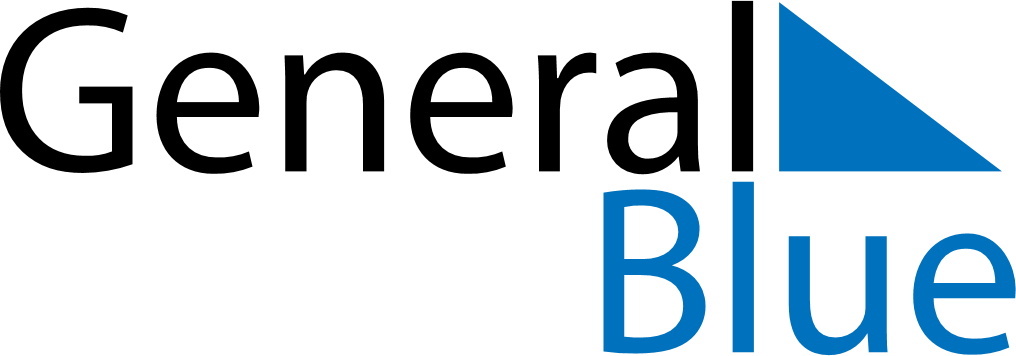 May 2021May 2021May 2021May 2021CroatiaCroatiaCroatiaSundayMondayTuesdayWednesdayThursdayFridayFridaySaturday1Labour Day23456778Orthodox EasterOrthodox Easter Monday910111213141415Mother’s DayEnd of Ramadan (Eid al-Fitr)161718192021212223242526272828293031National Day